ЗаданиеПросмотри видеосюжет и разгадай ребусы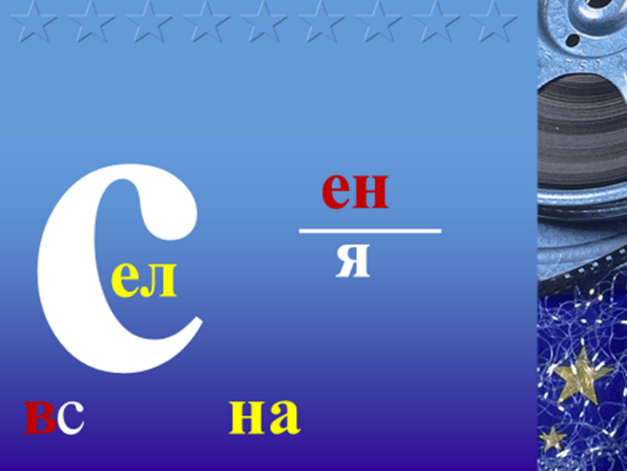 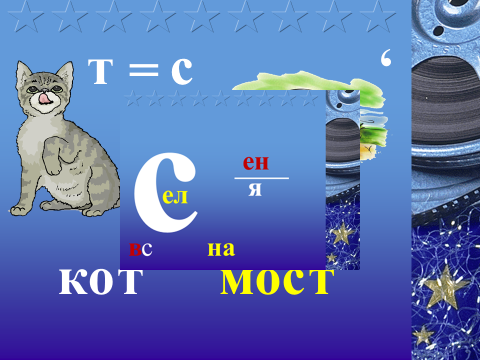 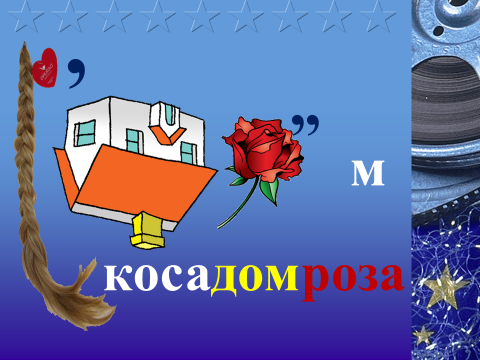 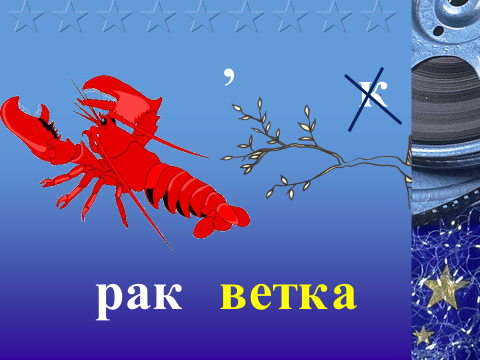 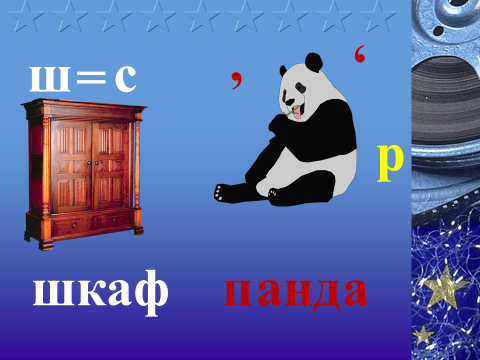 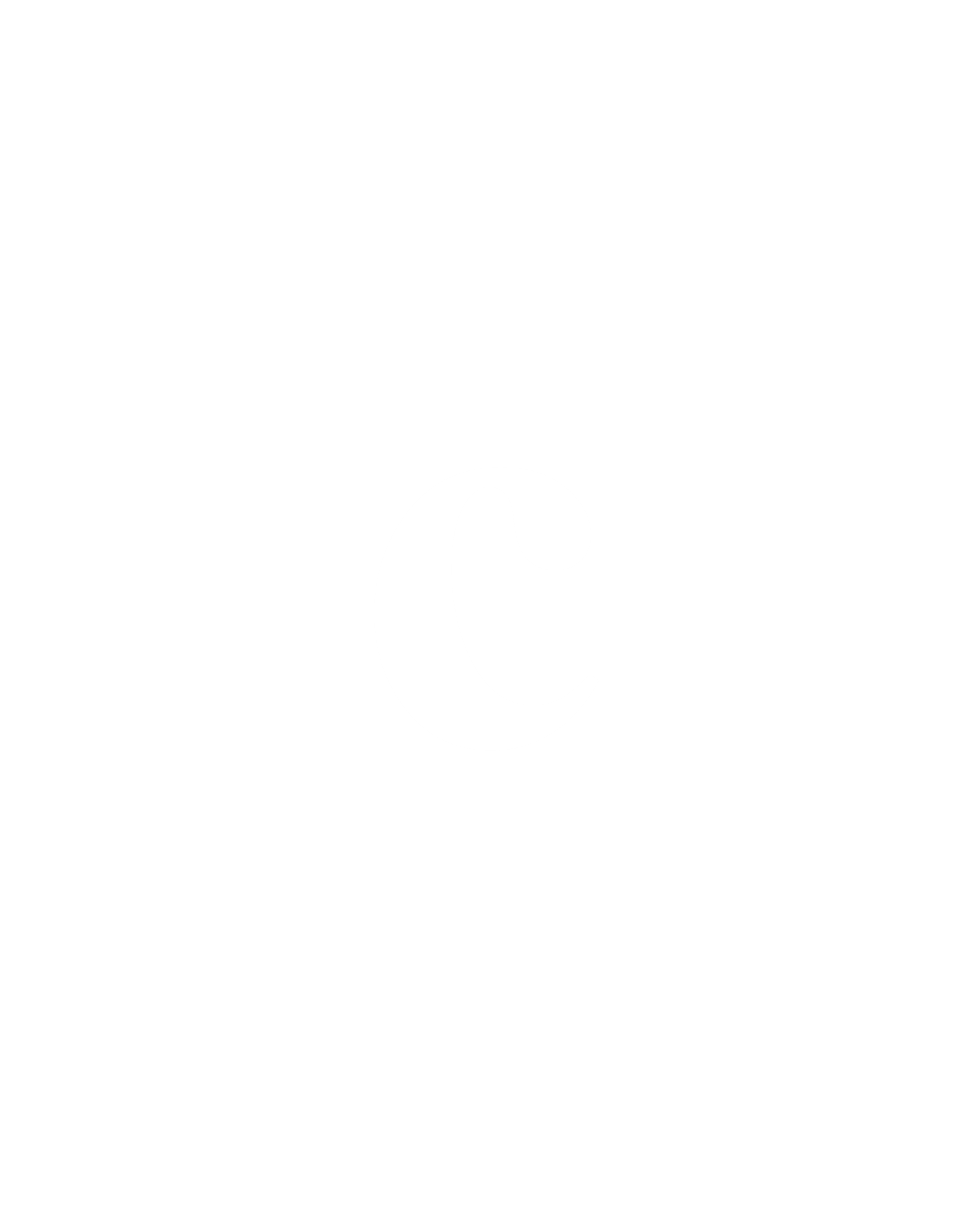 